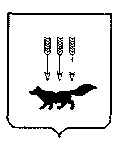 ПОСТАНОВЛЕНИЕАДМИНИСТРАЦИИ городского округа САРАНСКот   «    3   »   декабря     2018 г.                                                   			№ 2766Об утверждении документации по внесению изменений в документацию по планировке территории, ограниченной проспектом 70 лет Октября,                          ул. Ухтомского, ул. Циолковского, пер. Иркутский, ул. Волгоградская,                  ул. Косарева г. Саранска, включая проект межевания, в части изменения планировки территории (проект межевания территории) земельных участков с кадастровым номером 13:23:1101204:93 и кадастровым номером 13:23:1101204:258 В соответствии с Федеральным законом от 6 октября 2003 года  № 131-ФЗ «Об общих принципах организации местного самоуправления в Российской Федерации», статьями 45, 46 Градостроительного кодекса Российской Федерации, постановлением Администрации городского округа Саранск от 8 октября  2012 года             № 3402 «Об утверждении документации по планировке территории, ограниченной проспектом 70 лет Октября,  ул. Ухтомского, ул. Циолковского, пер. Иркутский,             ул. Волгоградская, ул. Косарева г. Саранска, включая проект межевания»                              (с изменениями, внесенными постановлениями Администрации городского округа Саранск от 1 февраля 2017 года № 213, от 10 июля 2017 года №1455), постановлением Администрации городского округа Саранск от 23 июля  2018 года       № 1663 «О подготовке документации по внесению изменений в документацию по планировке территории, ограниченной проспектом 70 лет Октября, ул. Ухтомского, ул. Циолковского, пер. Иркутский, ул. Волгоградская, ул. Косарева г. Саранска, включая проект межевания, в части изменения планировки территории (проект межевания территории) земельных участков с кадастровым номером 13:23:1101204:93 и с кадастровым номером 13:23:1101204:258», постановлением Главы городского округа Саранск от 24 сентября 2018 года № 290-ПГ « О вынесении на публичные слушания вопроса о внесении изменений в документацию по планировке территории, ограниченной проспектом 70 лет Октября, ул. Ухтомского, ул. Циолковского, пер. Иркутский, ул. Волгоградская, ул. Косарева г. Саранска, включая проект межевания, в части изменения планировки территории (проект межевания территории) земельных участков с кадастровым номером 13:23:1101204:93 и кадастровым номером 13:23:1101204:258», с учетом протокола публичных слушаний вопроса о внесении изменений в документацию по планировке территории, проведенных 25 октября 2018 года, заключения о результатах публичных слушаний, опубликованного в газете «Вечерний Саранск» от  14 ноября 2018 года № 45 (1367), иных прилагаемых документов Администрация городского округа Саранск  п о с т а н о в л я е т: 1. Утвердить документацию по внесению изменений в документацию по планировке территории, ограниченной проспектом 70 лет Октября, ул. Ухтомского, ул. Циолковского, пер. Иркутский, ул. Волгоградская, ул. Косарева г. Саранска, включая проект межевания, в части изменения планировки территории (проект межевания территории) земельных участков с кадастровым номером 13:23:1101204:93 и кадастровым номером 13:23:1101204:258 согласно приложению к настоящему постановлению (заказчик – Сафаров А.Р.).2. Контроль за исполнением настоящего постановления возложить                               на Заместителя Главы городского округа Саранск – Директора Департамента перспективного развития Администрации городского округа Саранск.       	3. Настоящее постановление вступает в силу со дня его официального опубликования.   Глава городского округа Саранск				                                 П.Н.Тултаев	                                 			     Приложение  к постановлению Администрации городского округа Саранск от «3» декабря 2018 г. № 2766Состав документации по внесению изменений в документацию по планировке территории, ограниченной проспектом 70 лет Октября, ул. Ухтомского,                ул. Циолковского, пер. Иркутский, ул. Волгоградская,  ул. Косарева                          г. Саранска, включая проект межевания, в части изменения планировки территории(проект межевания территории) земельных участков с кадастровым номером 13:23:1101204:93 и кадастровым номером 13:23:1101204:258    №п/пНаименование документа1.Пояснительная записка2.Графическая часть2.1.Основная часть проекта межевания территории:2.1.1.Чертеж межевания территории  М 1:5002.2.Материалы по обоснованию проекта планировки территории:2.2.1.Схема расположения элемента планировочной структуры2.2.2.Чертеж границ существующих земельных участков. Чертеж границ зон с особыми условиями использования территории.  Чертеж местоположения существующих объектов капитального строительства М 1:500